ГОРОДСКОЙ СОВЕТ ДЕПУТАТОВ  МУНИЦИПАЛЬНОГО ОБРАЗОВАНИЯ «ГОРОД НАЗРАНЬ»РЕШЕНИЕ№ 41/161-4                                                                                   от 28 февраля 2023 г.О внесении изменений в структуру Администрации г.НазраньВ целях повышения эффективности кадровой работы Администрации города Назрань и письма Главы г. Назрань  от 20.02.2023 №442-об, Городской совет депутатов муниципального образования «Городской округ город Назрань»  решил: 1. Реорганизовать сектор по кадровой работе в отдел кадров путем перевода единицы «главный специалист – ответственный секретарь административной комиссии» из отдела АТК в сектор по кадровой работе и внести изменения в  структуру Администрации г.Назрань, утвержденную  Решением  Городского совета депутатов от 02 октября  2019 г. №2/8-4 (в ред. реш. от 28.04.2022 №34/128-4).2.Опубликовать (обнародовать) настоящее Решение в средствах массовой информации. 3.Контроль за исполнением настоящего решения возложить на заместителя председателя Городского совета Хамхоева А-Х.И.Председатель Городского совета                                                      Глава города Назрань                                                                                                                          Муниципального образования                    «Городской округ город Назрань»                                               __________________Ю.Д.Богатырев                                         ____________ У.Х.Евлоев РЕСПУБЛИКА    ИНГУШЕТИЯ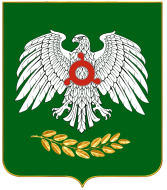     ГIАЛГIАЙ    РЕСПУБЛИКА